Что мы знаем о Числительном?Цели урока:
1. Обучающие: повторить и систематизировать знания о числительном, продолжить формирование речевых навыков учащихся, применять орфографические правила при написании числительных. 
2. Развивающие: развивать письменную и устную речь учащихся, самостоятельность в решении орфографических задач, развивать умения грамотно использовать числительные в речи, согласовывать их с другими частями речи, уметь писать числа словами, выработать навыки правильного употребления и произношения числительных; их грамматических особенностей.
3. Воспитательные: воспитывать бережное отношение к русскому языку и уважение к его нормам, аккуратность при выполнении письменных работ, доброжелательное отношение к одноклассникам, воспитывать самодисциплину,  привить любовь к родному языку; контролировать осанку, зрение учащихся.Наглядный материал:  карточки с заданиями, презентация.Оборудование: доска, мел, компьютер.Предварительная работа: учащиеся дома готовят карточки для работы Тип урока: закрепление и обобщение  изученного материала по теме «Имя числительное».Технология: сотрудничества, с элементами   личностно — ориентированной; информационно – коммуникационной;  игровой;  здоровьесберегающей.                                                                                                                                                            Один в поле не воин.Ход урока                                1 Организационный момент. (Проверка книг, тетрадей, дневников и письменных принадлежностей у учащихся)2.  Начало урока. «Разминка».Цель – создать эмоциональный настрой на совместную учебную работу. Приём «Кроссворд»  (при решении которого ученики прочтут название вида сложного предложения, который и будет темой урока)Учитель:  отгадайте слово в шараде и подумайте, как оно может быть связано с темой урока.   - Что такое 5, возьмите корень слова  (числ)- В слове учитель возьмите два суффикса ( -и-, -тель-)- С помощью какого суффикса образовалось слово сонный (-н-)- В слове умное окончание (-ое).Учитель: Что у нас получилось?    Числительное. Правильно.Учитель: Мы закончили изучение ещё одной именной части речи – имени числительного. Как вы можете сформулировать тему нашего урока? Сегодня на уроке нам предстоит проверить, как вы хорошо усвоили эту часть речи.  Выясним, нужны ли нам имена числительные в нашей жизни?  Можно ли без них обойтись?  Поставьте перед собой цели нашего урока. Каковы задачи нашего урока?Работать мы будем по группам, где каждый из вас выступит в роли учителя и в роли учеников. К этому уроку вы готовились самостоятельно. Готовили карточки, задания.Учитель: В своих тетрадях запишите число, классная работа и тему урока.3. Контрольно-подготовительный этапГруппы передают свои карточки друг другу. Группы выполняют задания  теоретический вопрос устно, а практический в  тетрадях.  Затем устная проверка.1 группа: Что значит собирательные числительные? С какими существительными могут сочетаться эти числительные? Когда употребляется основа обо-  - обе-?На об(о,е)их стенах висели стенды. Хорошие отношения установились между об(о,е)ими странами, между об(о,е)ими государствами. Об(о,е)их детей , брата и сестру, приняли в секцию.У выделенных числительных определите падеж?2 группа:Как склоняются числительные от 50-80, 5-20, 30?В международную Красную книгу внесено двести двадцать шесть видов и сем..десят девят.. подвидов млекопитающих, сто восем…десят один вид и шест..десят сем.. подвидов птиц, девяност.. восем.. пресмыкающихся, сто девяност.. три вида рыб.Выделенное числительное поставьте в Р., и Т. падежи?3 группа:Когда пишется Ь в середине, а когда на конце числительных?В середине сем..надцатого  века население земного шара составляло всего пят..сот сорок пять миллионов человек. Ровно через сто лет оно увеличилось до сем..ста двадцати пяти миллионов. Через столетие стало равняться одному миллиарду ста семид..сяти одному миллиону.Выделенное числительное поставьте в В., и Т. падежи и определите их разряд?Учитель: «Найди ошибку»Каждой группе раздаются карточки с заданиями. Записаны предложения с числительными, которые употреблены в неправильной форме. Нужно отредактировать предложения в употреблении числительных, записать исправленные варианты. Определить падеж этих числительных. Один ученик  из группы читает предложение с правильными словами, а другие проверяют.                Взрослое р..стение кукурузы за сутки испаряет около восемьсот граммов воды. Банан достигает высоты шесть-семь метров, а бамбук – сорок метров. На обеих деревьях мы заметили гнезда птиц. Сосны достигают тридцать- сорок метров, а живут до триста пятидесяти лет.Учитель: следующее задание «Лаборатория»  Необходимо навести порядок, правильно распределить числительные в три колонки ( целые числа, дробные, собирательные).Пятьдесят пять, три пятых, пятеро, сто, сорок, пять с четвертью, двое, семь целых две вторых, восьмеро, сто восемьдесят пять, одна вторая, триста, сорок девять, десятеро.Самопроверка с выставлением оценки в тетради. Ответы на слайде.Учитель:  Физкультминутка.  Ребусы на слайде.7Я, 100Л, пи100лет, по2л, Ро100в, Р1а, 100лица, 3буна.Учитель: следующее задание «Опыты». Здесь мы должны вспомнить склонение числительных.  А) 1 группа склоняет числительное восемнадцать в (Р., Д., Т. п), вторая группа – семьдесят два(Р., Д., Т. п), третья группа – восемьсот тридцать( Д., Т., П. п.). По одному ученику у доски, затем проверка.Б) Вычислите результата и запишите  примеры словами. Задачи на слайдах.1 группа.  7 4/6 + 1/6=                  8 5/8-3 2/8=2 группа.  5 4/5+3 1/5=                  88+22 =3 группа.  345+255 =                  6/7- 3/7 = Учитель. Переходим к последнему заданию. «Химический анализ». Необходимо выполнить морфемный разбор числительного. 1 группа разбирает числительное   из предложения  «Один в поле не воин».2 группа разбирает числительное  из предложения «Семь раз отмерь – один отрежь».3 группа разбирает числительное из предложения «Семеро одного не ждут».4. Сотворчество   «Кластер» Все вместе создаем коллективный опорный сигнал по теме «Что я знаю об имени числительном».	Ьразряды числительных                                                                         в середине                     на концепростые, составные                              количественные                                  числительные                       разные члены предложения         целые                                 дробные        собирательные Связный рассказ по теме имя числительное по опорному сигналу. Дополнение учащихся разных групп.5.Контроль. Тест-пятиминутка6. Подведение итогов урока. О какой части речи мы сегодня говорили?Назовите 2-3 способа применения  числительных  в жизни?Можно ли обойтись без числительных в речи? В группе или по одному лучше работать?  Почему? Как вы понимаете эпиграф нашего урока?7.Рефлексия.  Что вам понравилось на уроке?  Что запомнилось?Оценивание, участие  в разработке домашнего задания.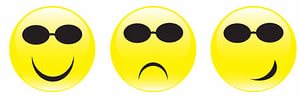 8. Домашнее задание. Подготовиться к диктанту.   1 группа– составить тесты по теме  Имя числительное ( 6-7 заданий)2 группа– сочинение-миниатюра на тему «Для чего нам нужны числительные?»3 группа – составить словарный диктант по теме имя числительное.Спасибо за урок! Молодцы!№п/пНазвание современных образовательных технологий, применяемых в УВПЭтапы урока/занятия (мероприятия), на которых технология применяется2      1. Обучение в сотрудничестве. Особенности технологии: общение; развитие коммуникационных навыков; достижение высокого уровня усвоения содержания.а) обучение в группах. Класс делится на группы до начала урока. Все группы  готовили задания. Коллективная работа в группах с разными видами заданий.1.  Оргмомент. Положительный настрой на работу. Приветствие. Проверка подготовленности к уроку. Слово о домашнем задании и по ведению тетрадей.2.Начало урока.  «Разминка».Целеполагание. Прием «Кроссворд», введение в тему урока.Разделение обучающихся на группы до начала урока. Подведение учащихся к теме урока. Умение формулировать учениками целей урока. Создание ситуации индивидуального выбора, который позволяет выполнить задания с учетом  их личностных возможностей.3.  Контрольно-подготовительный этап. а) Приемы: постановка проблемного вопроса, работа в группах, работа учащихся с опорными карточками, индивидуализации, исследования. Устная проверка.б) Выполнение задание «Найди ошибку»с дальнейшей взаимопроверкой.в)  «Лаборатория», Нужно навести порядок, правильно распределить числительные по разрядам  с дальнейшей самопроверкой.г) Физкультминутка.д) «Опыты»г) «Химический анализ» Подведение итога по полученным знаниям.4.  Сотворчество   «Кластер» Прием:  составление и использование   опорного сигнала  по теме. Составление рассказа по теме имя числительное по опорному сигналу.5.Контроль. Тест-пятиминутка.. Прием: контроль полученных знаний в форме теста. Проверка с объяснением.6. Итог урока. 7. Рефлексия. Оценки за урок. Участие в разработке домашнего задания8.Домашнее задание. Дифференцированное задание для групп. Подготовка к диктанту.Целые числаДробные Собирательные пятьдесят пятьстосороксто восемьдесят пятьтриста сорок девятьтри пятыхпять с четвертьюсемь целых две вторыходна втораяпятеродвоевосьмеродесятеро